			Name: ______________________________________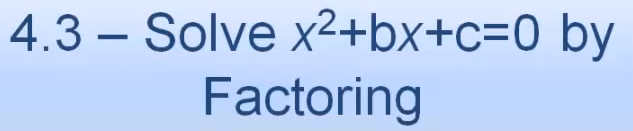 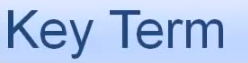 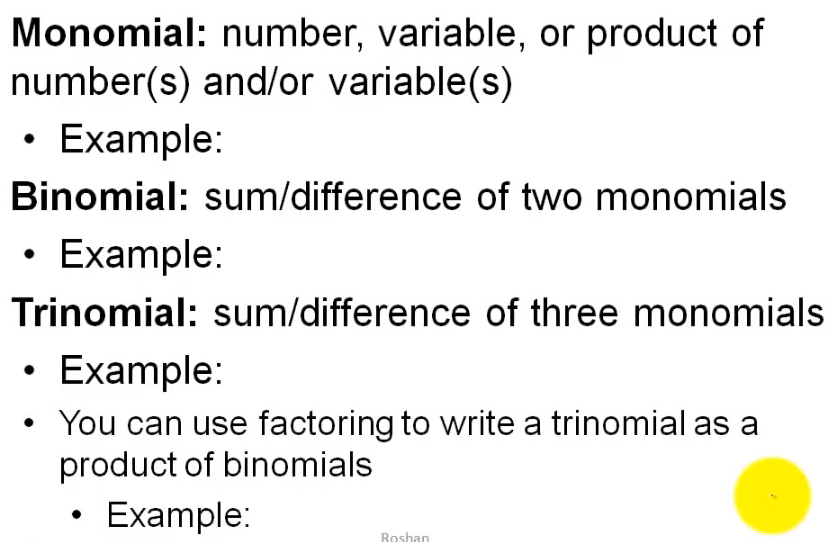 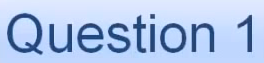 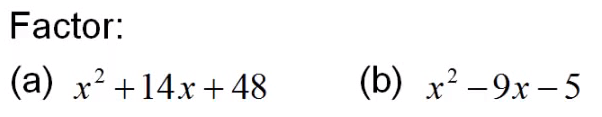 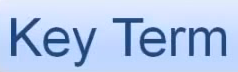 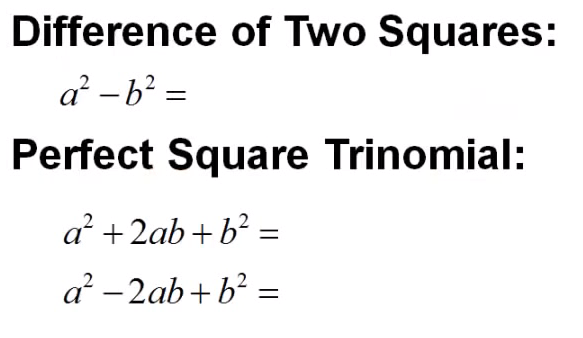 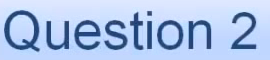 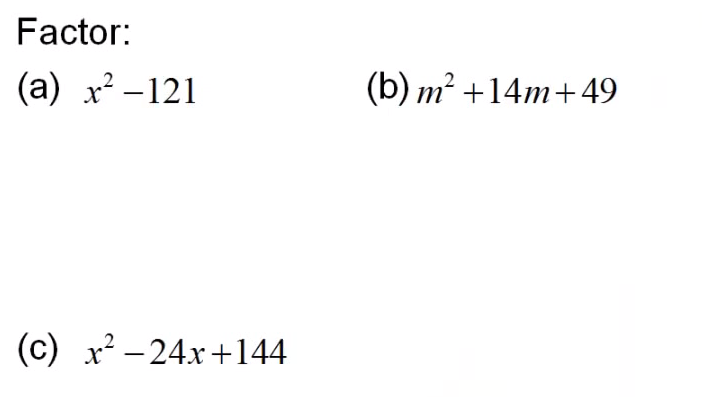 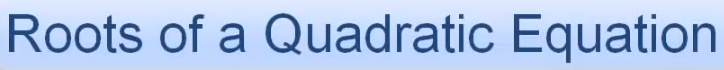 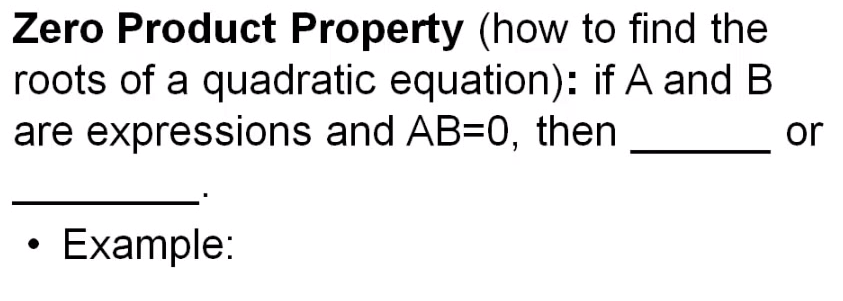 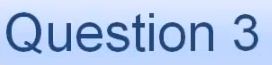 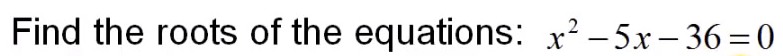 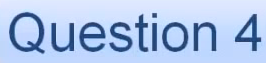 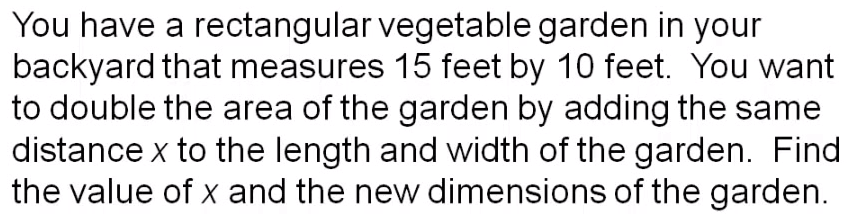 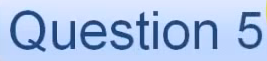 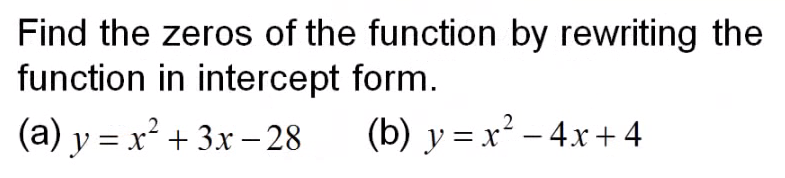 